De l’addition à la multiplicationVoir les vidéos en ouvrant les liens https://youtu.be/AOHPVLbajhI et https://cdn.reseau-canope.fr/medias/lesfondamentaux/0111_hd.mp4 avant de faire les exercices.Pour chaque modèle, écris l’addition répétée qui convient.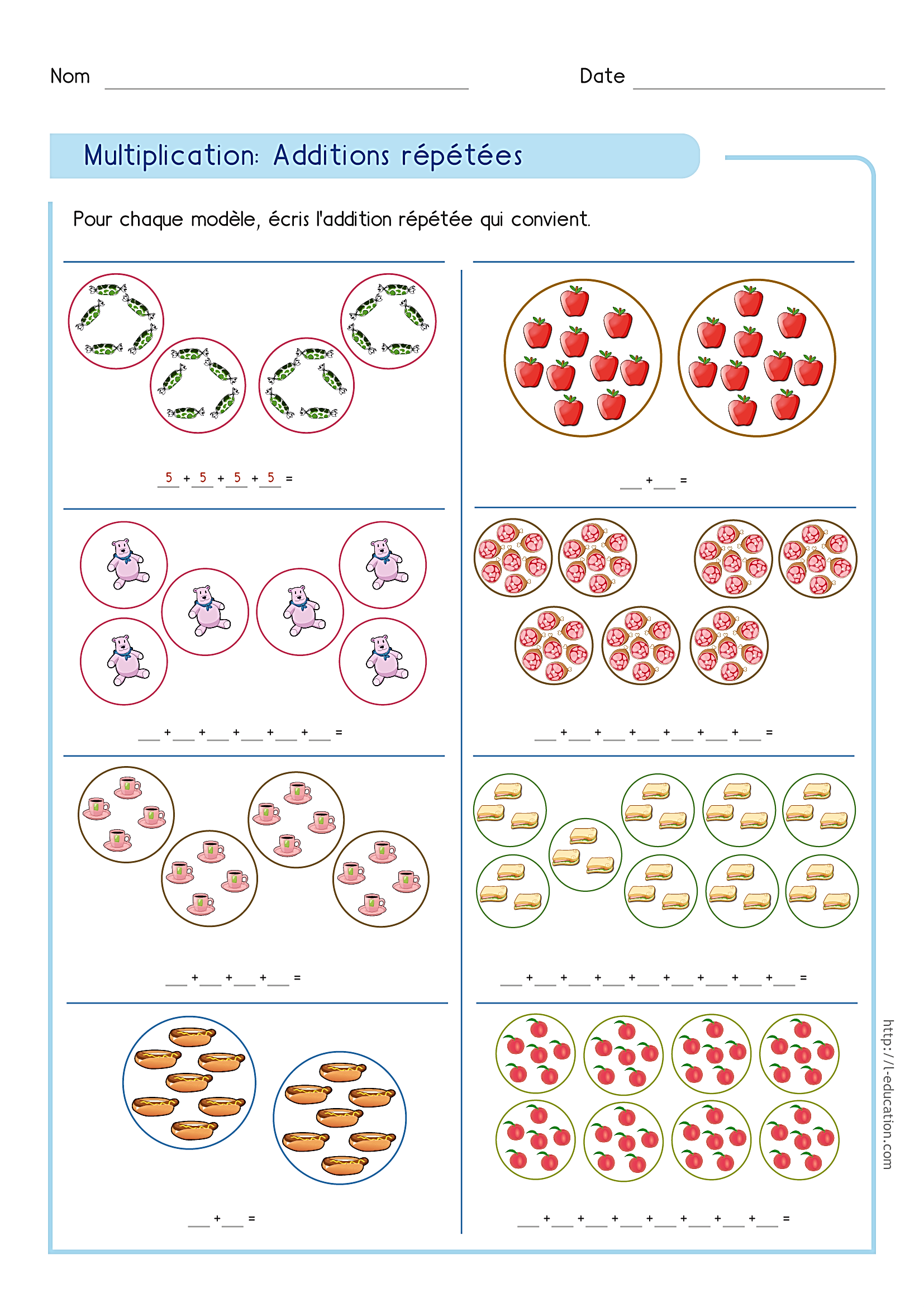 Écris chaque addition sous forme de multiplication. 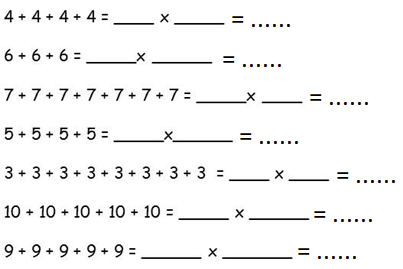 Relie la multiplication au bon dessin. 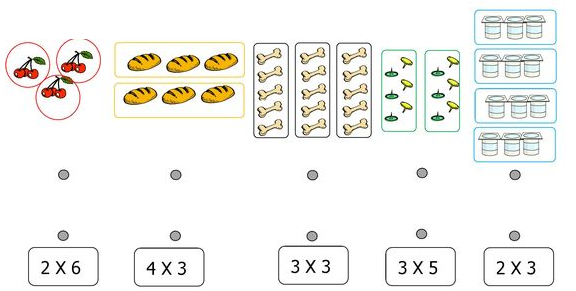 Écris la multiplication au bon dessin.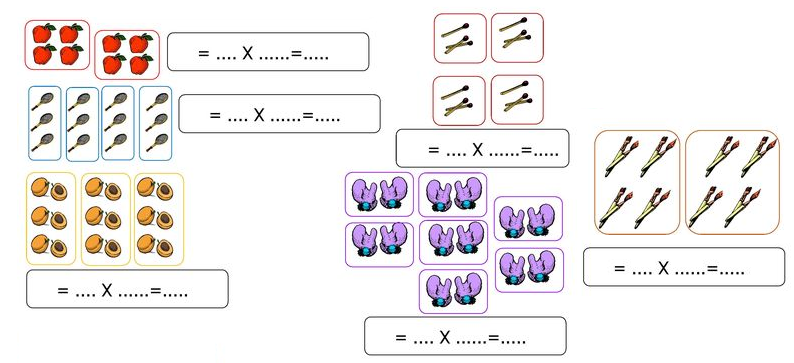 Travail sur le fichier : Faire les fiches 63 – 64 – 65.Des jeux en ligne pour s’entraîner :http://l-education.com/multiplication-additions-reiterees 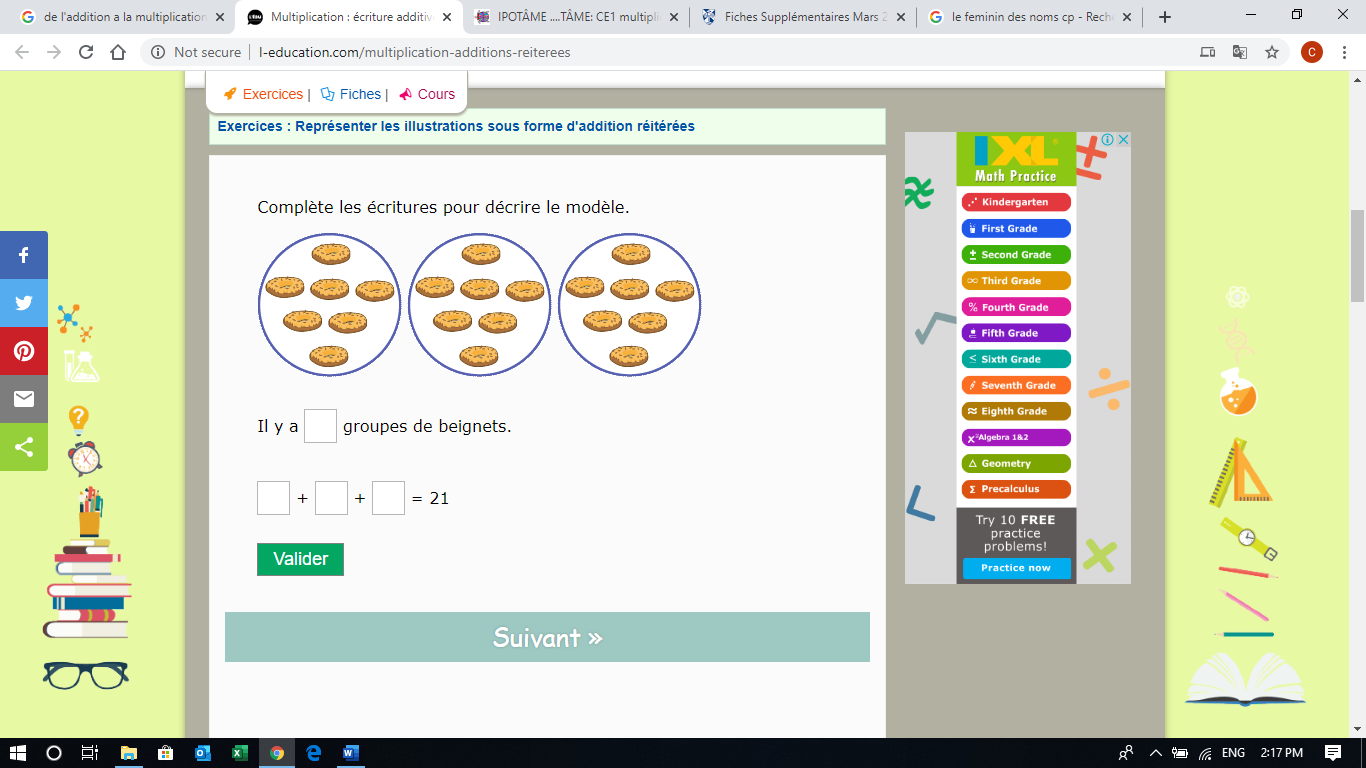  https://www.logicieleducatif.fr/math/calcul/multipli-09/ faire les tables de 2 – 4 – 5.Collège des Dominicaines de notre Dame de la Délivrande – Araya-Classe : CE1                                                                   Mars 2020 – 4e semaineNom : ________________________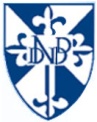 